Ośrodek Pomocy Społecznej ul. Główna 1118-204 Kobylin-Borzymy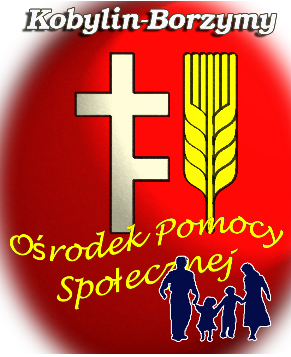 SPRAWOZDANIE Z DZIAŁALNOŚCI OŚRODKA POMOCY SPOŁECZNEJ W KOBYLINIE-BORZYMACHod 01.01.2019 r. do 31.12.2019r. oraz potrzeby w zakresie pomocy społecznej na rok 2020kobylinb.naszops.plI. Wprowadzenie.Zgodnie z art. 110 ust. 9 ustawy z dnia 12 marca 2004r. o pomocy społecznej Ośrodek Pomocy Społecznej w Kobylinie-Borzymach przedkłada roczne sprawozdanie z działalności Ośrodka za dany rok. Ośrodek Pomocy Społecznej w Kobylinie-Borzymach funkcjonuje jako gminna jednostka organizacyjna pomocy społecznej. Na poziomie lokalnym wykonuje zadania skierowane na wsparcie i poprawę warunków życia mieszkańców Gminy Kobylin-Borzymy. Działania Ośrodka są zbieżne z lokalną polityką społeczną i zgodne z realizacją celów Strategii Rozwiązywania Problemów Społecznych Gminy Kobylin-Borzymy. Podstawowym aktem prawnym na podstawie którego funkcjonuje Ośrodek jest ustawa o pomocy społecznej. Ponadto w Ośrodku realizowane są zadania wynikające z innych aktów prawnych, a w szczególności: ustawy o wspieraniu rodziny i systemie pieczy zastępczej, ustawy oświadczeniach rodzinnych, ustawy o pomocy osobom uprawnionym do alimentów, ustawy o przeciwdziałaniu przemocy w rodzinie, ustawy o dodatkach mieszkaniowych, ustawy o świadczeniach opieki zdrowotnej finansowanych ze środków publicznych, ustawy o pomocy państwa w wychowywaniu dzieci, ustawy o ochronie zdrowia psychicznego. Do głównych zadań  Ośrodka Pomocy Społecznej w Kobylinie-Borzymach należy prowadzenie całokształtu spraw w zakresie pomocy społecznej,  w szczególności polegających na:• tworzeniu warunków organizacyjnych funkcjonowania pomocy społecznej, w tym rozbudowa niezbędnej infrastruktury socjalnej;• analizie i ocenie zjawisk rodzących zapotrzebowanie na świadczenia pomocy społecznej;• przyznawanie i wypłacanie przewidzianych ustawami świadczeń;• pracy socjalnej rozumianej, jako działalności zawodowej skierowanej na pomoc osobom i rodzinom we wzmocnieniu lub odzyskaniu zdolności do funkcjonowania w społeczeństwie oraz tworzenie warunków do życiowego usamodzielnienia osób i rodzin;• rozwijanie nowych form pomocy społecznej i samopomocy w ramach zidentyfikowanych potrzeb;• pobudzanie aktywności społecznej w zaspokajaniu niezbędnych potrzeb życiowych osób i rodzin przy realizacji zadań.Ośrodek Pomocy Społecznej w Kobylinie-Borzymach współpracuje z Powiatowym Urzędem Pracy w Wysokiem Mazowieckiem, Powiatowym Centrum Pomocy Rodzinie, Sądem Rodzinnym, Komendą Powiatową Policji, szkołami, placówką ochrony zdrowia, Bankiem Żywności w Suwałkach.II. Struktura organizacyjna Ośrodka.Utworzenie i utrzymanie Ośrodka Pomocy Społecznej, w tym zapewnienie środków na wynagrodzenia pracowników jest zadaniem obowiązkowym gminy wynikającym z art. 17 ust. 18 ustawy o pomocy społecznej. Na dzień 31 grudnia 2019 r. w Ośrodku Pomocy Społecznej w Kobylinie-Borzymach zatrudnionych było 5 pracowników. Wewnętrzny podział organizacyjny przedstawiał się następująco:Kierownik- 1 etatGłówny księgowy- 1/8 etatuPracownik socjalny 1 etatInspektor ds. świadczeń rodzinnych  i funduszu alimentacyjnego- 1 etatPracownik zatrudniony na ½ etatu  ds. świadczeń wychowawczych i 1/2 etatupracownika socjalnego Wydatki związane z utrzymaniem Ośrodka w związku z realizacją zadań z pomocy społecznej, wynoszą – 186 030,48 zł. Kwota ta została wykorzystana na:• wypłata wynagrodzeń dla pracowników i dodatkowego wynagrodzenia rocznego• opłacenie składek ZUS i składek na Fundusz PracyIII. Wydatki.Zadania realizowane przez  Ośrodek Pomocy Społecznej w Kobylinie-Borzymach po stronie wydatków zamknęły się kwotą 4 503 627,47  zł.Szczegółowe zestawienie wydatków za 2019 r.1. Zadania własne Gminy: 131 480,46 zła) domy pomocy społecznej  219 811 złb) składki zdrowotne (od zasiłków stałych) dotacja z budżetu państwa 6 282 złc) zasiłki celowe i pomoc w naturze 31 000 złd) zasiłki okresowe  dotacja 18 611 złe) zasiłki stałe dotacja 69 801 złf) dożywianie (pomoc państwa w zakresie dożywiania środki własne – 10 000 zł; dotacja –28 549 zł2. Zadania zlecone gminie: 3 895 949,55 zła) składki zdrowotne (od świadczenia pielęgnacyjnego, specjalnego zasiłku opiekuńczego, zasiłków dla opiekunów) 8 277 złb) świadczenia wychowawcze 2 524 107 złc) zasiłek dla opiekuna 14 880 złd) fundusz alimentacyjny 29 000 złe) świadczenie rodzicielskie 58 246 złc) świadczenia rodzinne 1 059 504 złd) realizacja Karty Dużej Rodziny 186,66 złe) Program Dobry Start 111 300 złIV. Realizacja zadań wynikających z ustawy o pomocy społecznej.Zgodnie z ustawą o pomocy społecznej z dnia 12 marca 2004r. (Dz. U. z 2018r. poz. 1508 ze zmianami) przysługuje osobom i rodzinom, którym posiadane dochody nie przekraczają kryterium dochodowego przy jednoczesnym wystąpieniu co najmniej jednego z powodów np. bezrobocie, sieroctwo, przemocy w rodzinie, długotrwałej lub ciężkiej choroby, niepełnosprawności, wielodzietności, alkoholizmu, narkomanii, potrzeby ochrony macierzyństwa lub innych okoliczności uzasadniających udzielenie pomocy. Od dnia 1 października 2018r. kryterium dochodowe osoby samotnie gospodarującej wynosi 701,00 zł, a na osobę w rodzinie 528,00 zł .Podstawą przyznania świadczeń z pomocy społecznej jest przeprowadzenie wywiadu środowiskowego, czyli zebranie możliwie wszechstronnych informacji o osobie czy rodzinie, ustalenie występujących problemów co pozwala na podjęcie właściwych działań i zaplanowanie odpowiedniej formy pomocy. Podczas przeprowadzania wywiadu pracownicy socjalni ustalają sytuację życiową, rodzinną, zawodową, zdrowotną członków rodziny, dane dotyczące źródeł uzyskiwanych dochodów. Pracownicy socjalni, którzy przeprowadzają wywiad środowiskowy nie ograniczają się tylko do zbierania suchych faktów. Już przy pierwszej wizycie analizują wraz z klientem sytuację, zastanawiają się nad możliwościami przezwyciężenia problemów, udzielają porady, motywują do zmiany zachowań, niejednokrotnie przeprowadzają pierwsze mediacje w sytuacjach konfliktowych. Stosownie do zgłaszanych przez osoby lub rodziny potrzeb oraz możliwości finansowych Ośrodka przyznawana jest odpowiednia pomoc.Powody przyznawania pomocy społecznej w 2019 r.Do najczęściej udzielanych świadczeń pieniężnych należą:• zasiłek stały – jest to świadczenie przysługujące na podstawie art. 37 ustawy o pomocy społecznej osobom samotnie gospodarującym, niezdolnym do pracy z powodu wieku oraz osobom pozostającym w rodzinach niezdolnym do pracy z powodu wieku lub całkowicie niezdolnym do pracy spełniającym kryterium dochodowe;• zasiłek okresowy – to świadczenie, które przysługuje na podstawie art. 38 ustawy o pomocy społecznej i przeznaczone jest dla osób i rodzin bez dochodu lub o dochodach niższych niż ustawowe kryterium;• zasiłek celowy – jest to świadczenie przyznawane na podstawie art. 39 ustawy o pomocy społecznej na zaspokojenie niezbędnej potrzeby bytowej, a w szczególności na pokrycie części lub całości kosztów zakupu żywności, leków i leczenia, opału, odzieży, niezbędnych przedmiotów użytku domowego, drobnych remontów i napraw w mieszkaniu, a także kosztów pogrzebu.1.Świadczenia pieniężneZasiłek stałyZasiłki stałe realizowane są w ramach zadań własnych gminy. Na realizację zadania wydatkowano kwotę 69 801 zł, a z pomocy skorzystało 11 osób, w tym samotnie gospodarujących 9 osób, pozostających w rodzinie 2 osoby. Liczba wypłaconych świadczeń wynosi 123Zasiłek okresowyNa pomoc w postaci zasiłków okresowych w roku 2019 wydatkowano kwotę 18 611 zł. Pomocą objęto 9 osób. Z powodu bezrobocia pomoc otrzymało 4 osoby, niepełnosprawności 1 osoba, z innego powodu 4 osoby .Liczba wypłaconych świadczeń 46.Zasiłki celoweZ pomocy w postaci zasiłków celowych skorzystało 21 rodzin, którym decyzją przyznano świadczenie. Na pomoc wydatkowano kwotę 31 000 zł z przeznaczeniem na: wypłatę zasiłków celowych i celowych specjalnych z przeznaczeniem na zakup leków, zakup opału.2.Świadczenia niepieniężneW roku 2019  Ośrodek Pomocy Społecznej w  realizował następujące świadczenia niepieniężne:1) Praca socjalna – to działalność zawodowa polegająca na prowadzeniu polityki społecznej w zakresie podnoszenia dobrobytu i poprawy jakości życia jednostki i społeczeństwa oraz złagodzenia ludzkiego cierpienia i rozwiązywania problemów społecznych. To także stały kontakt z rodziną i wspieranie jej w pokonywaniu trudności jakie napotyka w codziennym życiu. Nie bez znaczenia pracę pracownika socjalnego ujmuje się jako służbę drugiemu człowiekowi. To on pomaga wówczas, gdy wszystko inne zawodzi. W roku 2019 pracownicy socjalni prowadzili prace socjalną z 15 rodzinami, a liczba osób w rodzinie wynosi 25.2) Zapewnienie posiłku.Dożywianie dzieci i zapewnienie jednego gorącego posiłku dziennie osobom tego pozbawionym jest zadaniem własnym obowiązkowym gminy. Adresatami są dzieci od 0-7 roku życia, uczniowie szkół podstawowych, ponadpodstawowych oraz osoby dorosłe w trudnej sytuacji życiowej w szczególności samotne, starsze, chore, niepełnosprawne jeżeli ich dochód nie przekracza 150% kryterium dochodowego określonego w ustawie o pomocy społecznej. Formą realizacji dożywiania jest zakup posiłków lub przyznanie zasiłku celowego na zakup żywności. Realizacja tej formy pomocy odbywa się głównie poprzez prowadzenie dożywiania dzieci w placówkach edukacyjnych oraz  poprzez zasiłki celowe. W roku 2019 ogólny koszt programu zamknął się kwotą 38 549 zł w tym środki własne gminy 10 000 zł, a dotacja z rządowego programu „Pomoc państwa w zakresie dożywiania” wyniosła 28 549 zł. Z pomocy w postaci dożywiania skorzystało 70 osób, w tym korzystających z posiłku 28 osób, zasiłków celowych 12 rodziny. Wydano 2 908 posiłków.3) Domy pomocy społecznej.W przypadku, gdy nie można zapewnić osobie niezbędnej pomocy w formie usług opiekuńczych w miejscu zamieszkania, osobie starszej przysługuje prawo do umieszczenia w domu pomocy społecznej. Podstawą do skierowania osoby do domu pomocy społecznej jest niepełnosprawność, trudna sytuacja socjalno –bytowa, długotrwała choroba. W roku 2019 opłacaliśmy pobyt 6 osób a poniesione wydatki wynoszą 219 811 zł. Dofinansowanie kosztów pobytu w domach pomocy społecznej jest zadaniem wymagającym dużych nakładów finansowych przy niewielkiej ilości osób korzystających. Zgodnie z ustawą o pomocy społecznej koszty pobytu w domu pomocy społecznej pokrywa sam zainteresowany w wysokości 70% swojego dochodu. Pozostała kwota do wysokości całkowitych kosztów utrzymania w placówce dopłaca rodzina i gmina, z której pochodzi osoba umieszczana w domu pomocy społecznej.4) Pomoc żywnościowa.Podobnie jak w latach ubiegłych tak też w roku 2019 Ośrodek Pomocy Społecznej w Kobylinie-Borzymach realizował pomoc w postaci żywności w ramach Programu Operacyjnego Pomoc Żywnościowa 2014 –2020 współfinansowanego z Europejskiego Funduszu Pomocy Najbardziej Potrzebującym Podprogram 2018.W okresie od 01.01.2019r. do 31.12.2019r. programem było objętych 64 osób i wydano 180 paczek tj. 2,6300 tonV. Realizacja zadań z zakresu przeciwdziałania przemocy w rodzinie.Przemoc w rodzinie jak i różnego rodzaju uzależnienia należą obecnie do najpoważniejszych problemów społecznych. Biorąc pod uwagę ich degradujący wpływ na życie człowieka i rodziny, poczucia bezpieczeństwa społecznego problemy te nabierają szczególnego znaczenia. Działania nakierowane na przeciwdziałanie przemocy w rodzinie realizowane są w ramach procedury „Niebieskiej Karty”. Przemocą w rodzinie na terenie Gminy Kobylin-Borzymy zajmuje się Zespół Interdyscyplinarny do Spraw Przeciwdziałania Przemocy w Rodzinie. W pracach zespołu biorą udział przedstawiciele pomocy społecznej, sądu, policji, szkół, opieki zdrowotnej, stowarzyszeń. Głównym celem Zespołu jest ochrona ofiar przemocy w rodzinie w tym inicjowanie działań w stosunku do osób stosujących przemoc oraz koordynowanie działań podmiotów działających na rzecz ofiar przemocy w rodzinie. Ośrodek Pomocy Społecznej w Kobylinie-Borzymach zapewnia obsługę organizacyjno – techniczną Zespołu Interdyscyplinarnego do spraw Przeciwdziałania Przemocy w Rodzinie. W roku 2019 do Zespołu Interdyscyplinarnego wpłynęło 8 „Niebieskich Karty”. Łącznie prowadzonych było 11 procedur (z lat poprzednich 3). Liczba rodzin objętych procedurą wynosiła 11, a liczba osób w rodzinie 35. Zakończono 6 procedur 2019 r. zostało 5 „Niebieskich Kart”.VI. Realizacja zadań z zakresu ustawy o wspieraniu rodziny i systemie pieczy zastępczej.Ustawa z dnia 09.06.2011r. o wspieraniu rodziny i systemie pieczy zastępczej nakłada na gminy obowiązek wspierania rodziny przeżywającej trudności w wypełnianiu funkcji opiekuńczo –wychowawczych. Ustawa wskazuje, że pracę z rodziną organizuje podmiot, któremu gmina zleciła realizację tego zadania oraz że wyznaczonym podmiotem może być ośrodek. W naszej gminie zadania wynikające z ustawy o wspieraniu rodziny i systemie pieczy zastępczej realizowane są przez Ośrodek Pomocy Społecznej w Kobylinie-Borzymach. Do zadań gminy należy współfinansowanie pobytu dzieci w pieczy zastępczej. Gmina wspólnie z powiatem ponosi koszty pobytu dzieci w placówkach opiekuńczo –wychowawczych, rodzinnych domach dziecka i rodzinach zastępczych. W roku 2019 Gmina nie dofinansowała kosztu pobytu dzieci, ponieważ z naszej gminy żadne dziecko nie przebywa w  placówce czy rodzinie zastępczej.VII. Realizacja zadań z zakresu ustawy o Karcie Dużej Rodziny.Jednym z działań wspierających rodziny wielodzietne jest realizacja ustawy z dnia 5 grudnia 2014r. o Karcie Dużej Rodziny. Ogólnopolska Karta Dużej Rodziny oferuje system zniżek i dodatkowych uprawnień dla rodzin 3+ zarówno w instytucjach publicznych, jak i w firmach prywatnych. Jej posiadacze mają możliwość tańszego korzystania z ofert instytucji kultury, ośrodków rekreacyjnych czy księgarni na terenie całego kraju. Posiadanie karty ułatwia dużym rodzinom dostęp do rekreacji oraz obniża koszty codziennego życia. W praktyce Karta Dużej Rodziny zapewnia zniżki przy zakupie jedzenia i kosmetyków, odzieży i obuwia, książek, zabawek oraz paliwa. Pozwala na tańsze przejazdy pociągami i komunikacją publiczną w wybranych miejscowościach. W roku 2019 pomocą w postaci Karty Dużej Rodziny objęto 54 rodziny i wydano dla dzieci 51 kart, a dla osób dorosłych 93VIII. Realizacja zadań z zakresu świadczeń rodzinnych.Obsługa świadczeń rodzinnych jest zadaniem zleconym z zakresu administracji rządowej. Oznacza to, iż ciężar finansowy w tym zakresie spoczywa na budżecie państwa co do samych świadczeń. Organami właściwymi do załatwiania spraw indywidualnych i wypłaty świadczeń rodzinnych są gminy. Wójt gminy Kobylin-Borzymy działając na podstawie ustawy o świadczeniach rodzinnych z dnia 28 listopada 2003 roku upoważnił Kierownika  Ośrodka Pomocy Społecznej w Kobylinie-Borzymach do prowadzenia postępowania w sprawach świadczeń rodzinnych, a także do wydawania decyzji w tych sprawach. System świadczeń rodzinnych to poza ubezpieczeniowy system świadczeń socjalnych wspierających rodziny znajdujące się w trudnej sytuacji materialnej, wychowujące dzieci uczęszczające do szkoły, w tym niepełnosprawne. Warto przy tym dodać, iż świadczenia rodzinne stanowią odrębny od świadczeń z pomocy społecznej system, na który składają się zasiłek rodzinny i dodatki do zasiłku, świadczenia opiekuńcze w postaci zasiłku pielęgnacyjnego, specjalnego zasiłku opiekuńczego, świadczenia pielęgnacyjnego oraz jednorazowej zapomogi z tytułu urodzenia dziecka. W roku 2019 wypłacono 5202 zasiłków rodzinnych i dodatków do zasiłków na łączną kwotę 585 950 zł. Świadczeń opiekuńczych na które składają się zasiłki pielęgnacyjne, świadczenia pielęgnacyjne, specjalny zasiłek opiekuńczy wypłacono 949 świadczeń na kwotę 396 308 zł. Zasiłków dla opiekunów wypłacono 24 świadczeń na kwotę 14 880 zł. Jednorazowa zapomoga z tytułu urodzenia dziecka (becikowe) została wypłacona na łączną kwotę 19 000 zł. Natomiast świadczeń rodzicielskich wypłacono na kwotę 58 246 zł. Ogółem pomocą w postaci świadczeń rodzinnych i dodatków objęto 203 rodziny. IX. Realizacja zadań z zakresu pomocy osobom uprawnionym do alimentów.Kolejną formą wsparcia realizowaną przez  Ośrodek Pomocy Społecznej w Kobylinie-Borzymach są świadczenia z funduszu alimentacyjnego. Ta pomoc finansowa świadczona jest zgodnie z ustawa z dnia 7 września 2007 roku o pomocy osobom uprawnionym do alimentów. Do świadczenia z funduszu alimentacyjnego ma prawo osoba uprawniona do alimentów od rodziców na podstawie tytułu wykonawczego pochodzącego lub zatwierdzonego przez sąd, jeżeli egzekucja okazała się bezskuteczna. Bezskuteczność egzekucji w rozumieniu wyżej wymienionej ustawy oznacza egzekucję w wyniku której w okresie dwóch ostatnich miesięcy nie wyegzekwowano pełnej należności z tytułu zaległych i bieżących zobowiązań alimentacyjnych. Pomoc w postaci świadczeń z funduszu alimentacyjnego w roku 2019 wypłacono na łączną kwotę 29 000 zł. Liczba rodzin uprawnionych do pomocy wynosi 3, a liczba dzieci w tych rodzinach 7.W 2019 roku dłużnicy alimentacyjni zwrócili kwotę z tytułu wypłaconych świadczeń z funduszu alimentacyjnego w łącznej wysokości 4 618,50 zł, z tego: - przekazane na dochody budżetu państwa 3 558,28 zł , w tym na odsetki ustawowe za opóźnienie 1 968 zł przekazane na dochody własne organu właściwego wierzyciela 1 060,22 zł. X. Realizacja zadań z ustawy z dnia 11 lutego 2016r. o pomocy państwa w wychowywaniu dzieci (500 +).Ustawa określa warunki nabywania prawa do świadczenia wychowawczego oraz zasady przyznawania i wypłacania tego świadczenia. Celem świadczenia wychowawczego jest częściowe pokrycie wydatków związanych z wychowywaniem dziecka, w tym z opieką nad nim i zaspokajaniem jego potrzeb życiowych. Świadczenie wychowawcze przysługuje matce, ojcu, opiekunowi faktycznemu dziecka albo opiekunowi prawnemu dziecka. Świadczenie przysługuje do dnia ukończenia przez dziecko 18 roku życia w wysokości 500,00 zł miesięcznie. Pomoc ta przysługuje od 1 lipca 2019 roku niezależnie od dochodu. Przyjmowaniem wniosków o przyznanie świadczenia wychowawczego i jego rozpatrzeniem zajmuje się  Ośrodek Pomocy Społecznej. W roku 2019 o przyznanie świadczenia wpłynęło  270 wniosków. Pomocą objęto 293 rodziny pomoc otrzymało 520 dzieci. W związku z realizacja pomocy w postaci świadczenia wychowawczego wydatkowano kwotę 2 524 106,79 zł.XI. Potrzeby w zakresie pomocy społecznej.Prawidłowa realizacja zadań pomocy społecznej wymaga nie tylko zabezpieczenia w budżecie odpowiednich środków finansowych, ale również zapewnienia niezbędnych zasobów kadrowych, lokalowych, sprzętu i wyposażenia, materiałów biurowych, modernizacji i rozwoju systemu informatycznego.		W związku z powyższym  Ośrodek Pomocy Społecznej  w Kobylinie-Borzymach określa następujące, najważniejsze potrzeby w zakresie pomocy społecznej:Zatrudnienie pracownika socjalnego: zgodnie z art. 110 ust. 11 ustawy z dnia 12 marca 2004 r. o pomocy społecznej, który mówi: Ośrodek pomocy społecznej zatrudnia pracowników socjalnych proporcjonalnie do liczby ludności gminy w stosunku jeden pracownik socjalny na 2 tys. mieszkańców, nie mniej jednak niż trzech pracowników;Poprawa warunków lokalowych ośrodka, tak aby umożliwiały właściwą realizację zadań,podnoszenie poziomu i doskonalenie sprawności funkcjonowania pomocy społecznej poprzez stałe podnoszenie kwalifikacji i kompetencji kadry pomocy społecznej;wspieranie rodzin w pełnieniu ich podstawowych funkcji, głównie w zakresie opieki i wychowywania dzieci.Powód trudnej sytuacjiLiczba rodzinLiczba osób w rodzinieUbóstwo30102Potrzeba ochrony macierzyństwa1372W tym: wielodzietność1372Bezrobocie721Niepełnosprawność1742Długotrwała lub ciężka choroba811Bezradność w sprawach opiek.-wychowawczych i prowadzenia gospodarstwa domowego –ogółem28W tym rodziny niepełne15Trudności w przystosowaniu do życia po zwolnieniu z zakładu karnego11